Temat:„KORONAWIRUSIE – MY SIĘ NIE DAMY, BO  Z DOMU SIĘ NIE RUSZAMY!!!”PROŚBA O WŁĄCZENIE SIĘ W „AKCJĘ JEDNOŚCI I SOLIDARNOŚCI Z CAŁYM ŚWIATEM”(zajęcie wyszukane w Internecie)   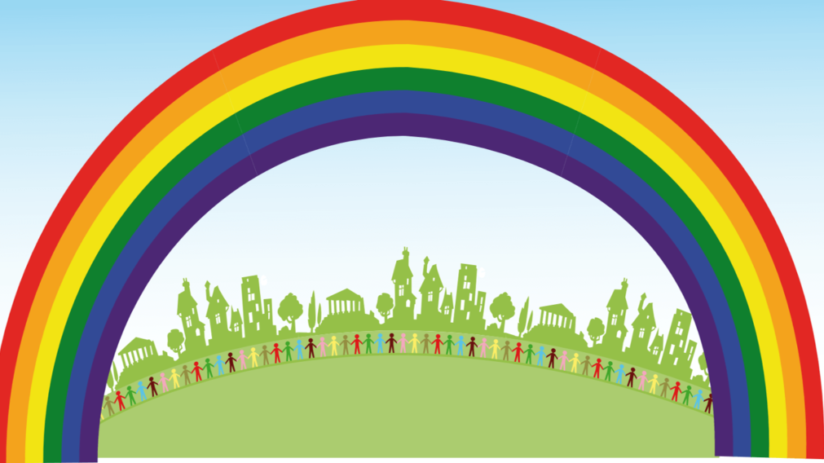 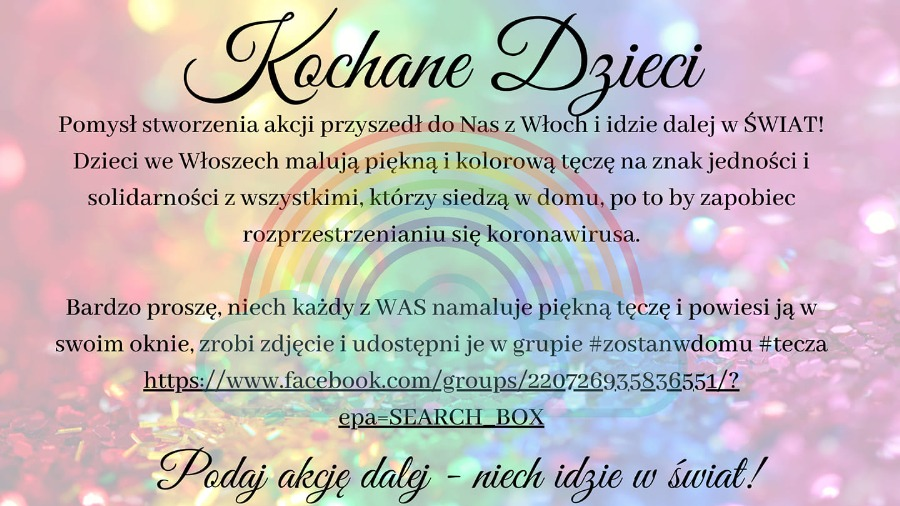 1. Posłuchajcie piosenki „Tęcza”https://www.youtube.com/watch?v=snzHV-yNjj42. Posłuchajcie bajeczki o koronawirusie z morałem: „Wirus nie lubi mydlanej piany”. Bajka  edukacyjna: dlaczego warto często myć ręce.https://www.youtube.com/watch?v=JBIErehC_v4&t=4s&fbclid=IwAR09wVzY_GMWfWMvGXryzgOSzSAyRDthzxsJf33LyO5nRYF-9R9j3b9ZfeA3. Kolejne zadanie…UWAGA…eksperyment, który udowodni Wam, że mydło ma wielką moc w walce z zarazkami. Potrzebujecie talerz, wodę, pieprz i oczywiście mydło.Link do obejrzenia:https://www.youtube.com/watch?v=2_S8HdYS75Q4. Wesoła zabawa do piosenki „Myję ręce” dla małych, dużych i całej Rodzinki https://www.youtube.com/watch?v=Iogxhpnu1FI5. Praca plastyczna „Tęcza jedności”     # ZOSTAŃ W DOMU! Wyślijcie zdjęcie do grupy - link https://www.facebook.com/groups/220726935836551/?multi_permalinks=221879969054581%2C221879142387997%2C221872912388620%2C221872202388691%2C221864982389413&notif_id=1585244976947484&notif_t=group_actDziękuję za włączenie się  w akcję!!!!!!!!!!!!!!!!!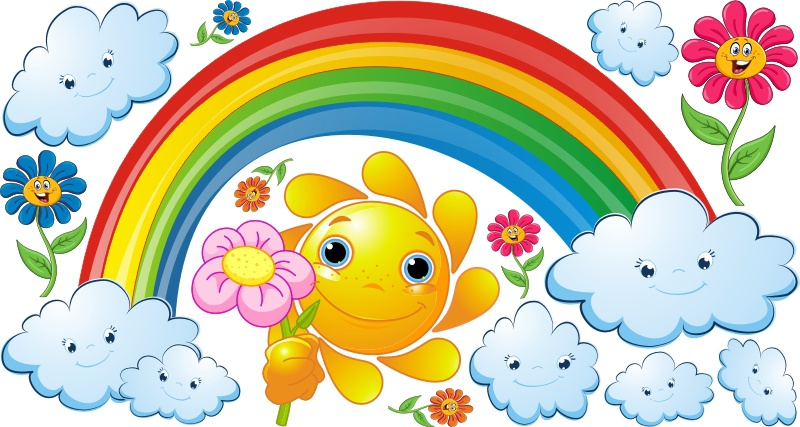 